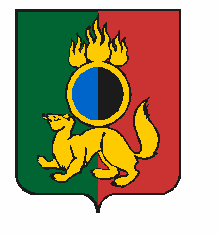 ГЛАВА ГОРОДСКОГО ОКРУГА ПЕРВОУРАЛЬСКРАСПОРЯЖЕНИЕг. ПервоуральскВ соответствии с Бюджетным кодексом Российской Федерации, Федеральным законом от 06 октября 2003 года № 131-ФЗ «Об общих принципах организации местного самоуправления в Российской Федерации», постановлением Правительства Свердловской области от 09 апреля 2020 года № 232-ПП «Об установлении на территории Свердловской области денежной компенсации на обеспечение бесплатным питанием отдельных категорий обучающихся, осваивающих основные общеобразовательные программы с применением электронного обучения и дистанционных образовательных технологий», в целях повышения уровня социальной поддержки отдельных категорий обучающихся, осваивающих основные общеобразовательные программы, руководствуясь Уставом городского округа Первоуральск1. Определить Управление образования городского округа Первоуральск уполномоченным органом по исполнению публичных полномочий городского округа  Первоуральск по предоставлению денежной компенсации на обеспечение бесплатным питанием отдельных категорий обучающихся, осваивающих основные общеобразовательные программы.2. Управлению образования городского округа Первоуральск подготовить необходимые документы для исполнения публичных полномочий городского округа  Первоуральск по предоставлению денежной компенсации на обеспечение бесплатным питанием отдельных категорий обучающихся, осваивающих основные общеобразовательные программы.3. Настоящее распоряжение вступает в силу с даты его подписания и распространяет свое действие на отношения, возникшие  с 18 марта 2020 года.4. Опубликовать настоящее распоряжение в газете «Вечерний Первоуральск»  и на официальном сайте городского округа Первоуральск.5. Контроль за исполнением данного распоряжения возложить на заместителя Главы администрации городского округа Первоуральск по управлению социальной сферой и организационной работе Васильеву Л.В.Глава городского округа Первоуральск				 	                  И.В. Кабец21.04.2020№70Об определении уполномоченного органапо исполнению публичных полномочий городского округа  Первоуральск по предоставлению денежной компенсации на обеспечение бесплатным питанием отдельных категорий обучающихся, осваивающих основные общеобразовательные программы